Tematyka : Rodzina Obejrzyj film o rodzinie. Powtarzaj nazwy osób i pokaż jak kochasz swoją rodzinę. https://www.youtube.com/watch?v=O5oeOrfvlkYPokoloruj rodzinę Świnki Peppy.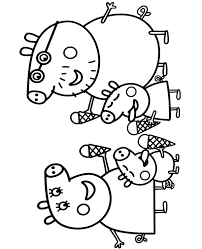 